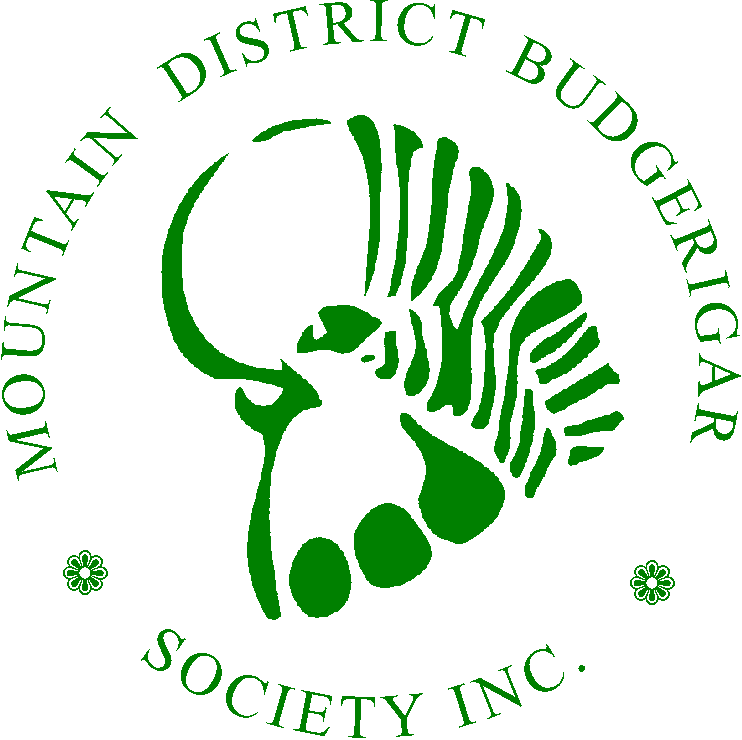 Mountain 
  District 
    Budgerigar
      Society
        Inc          President:  Jeff Wright
          Phone: 0438 643 503
          Email: jeffrey.wright@monash.edu

          Secretary: Neil Collins
          Phone: 
          Email: mtnbudgie@gmail.com